USNESENÍ	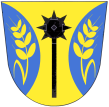 z 2. zasedání ZO Oldřichovice – 28.1.20191/28012019ZO schvaluje program zasedání a bere na vědomí kontrolu usnesení z ustavujícího zasedání ZO2/28012019ZO schvaluje oslovit firmy, aby dodaly cenové nabídky na umístění měřícího zařízení rychlosti projíždějících vozidel3/28012019ZO schvaluje vyrovnaný rozpočet na rok 2019 (příjmy i výdaje Kč 8,258.000,-)4/28012019ZO schvaluje střednědobé výhledy rozpočtů na roky 2022 - 20235/28012019ZO schvaluje zakoupit nový stroj STIGA na údržbu obce6/28012019ZO schvaluje podepsání Smlouvy o správě svěřeného majetku (120 ks kompostérů) pro občany obce mezi Sdružením měst a obcí východní Moravy a obcí Oldřichovice7/28012019ZO schvaluje, dle nařízení vlády, výši odměn členům zastupitelstev s účinností od 1.2.20198/28012019ZO schvaluje vydat změnu č. 1 Územního plánu Oldřichovice, a to formou předloženého opatření obecné povahy, včetně všech jeho příloh9/28012019ZO schvaluje mimosoudní vyrovnání s firmou SMO a.s. Otrokovice a schvaluje uzavřít a podepsat Dohodu o narovnání“, na jejímž základě obdrží obec Oldřichovice od firmy SMO a.s. Kč 3 mil. za smluvní pokuty vzniklé na základě Smlouvy o dílo, uzavřené dne 24.3.2016 na zhotovení stavby na akci „Volnočasový areál Oldřichovice“Maria Bartková, v.r., starostka					Ing. David Neulinger, v.r., místostarosta